「みんなでつくる伊豆半島ジオパーク伊豆半島ジオパークの目指す未来の姿を考えるセッション」参加者募集わたしたちの暮らす伊豆半島の、豊かな温泉や新鮮な海産物、魅力的で豊かな自然は、世界的にも特徴ある大地（＝ジオ）の恵みが深くかかわっています。伊豆半島ジオパークは、より多くの方が、伊豆のジオの価値を発見し、理解を深めることで、伊豆へのさらなる愛着を高め、環境や文化、防災、観光などの地域活動が発展していくことを目指して2012年に日本ジオパーク認定を受けました。　この伊豆半島ジオパークが今後、より横断的かつ計画的に進んでいくために、今回は地域のみなさんと、あるべき未来の姿、それに向けてやること、やりたいことを一緒に考える、ワークショップを開きます。より多くの方の意見を基本計画に反映させてまいりますので、日ごろ伊豆半島ジオパークの活動に参加したことがない方も、活動内容はわからないけれど伊豆が好きという方も、奮ってご応募ください。専門家による事例紹介や、ユニークな活動の紹介、また参加者同士のコミュニケーションを楽しみながら、意見を集める場をご用意しますので、多数のご応募をお待ちしております。【日時・場所】2014年1月17日（金）13：00～ 18：00（受付12：30）　　会場：下田市民文化会館2014年1月18日（土）13：00～ 18：00 （受付12：30）　　会場：修善寺総合会館2014年1月19日（日）13：00～ 18：00 （受付12：30）　　会場：伊東市役所【募集人数】　各回５０名程度【募集受付】　2013年12月25日（水）〆切　　2014年1月5日（日）必着　　　　　　　　※　募集期間を延長しました【申し込み】　添付の応募用紙にご記入の上、事務局にメールまたはＦＡＸでお申込みいただき、当日は直接会場にお越しください。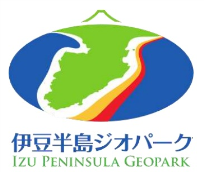 【送り先】　　　　　「みんなでつくる伊豆半島ジオパーク
伊豆半島ジオパークの目指す未来の姿を考えるセッション」　応募用紙参加日：　　１月１７日（金）　　・　　１月１８日（土）　　・　　１月１９日（日）　（参加を希望する日に丸をつけてください。3日とも同内容のワークショップです。）ふりがな氏　　名性別男　・　女電話番号　　　 －　　　－E-mail          @          @年齢１０代　　２０代　　３０代　　４０代　　５０代　　６０代　　７０代以上１０代　　２０代　　３０代　　４０代　　５０代　　６０代　　７０代以上１０代　　２０代　　３０代　　４０代　　５０代　　６０代　　７０代以上１０代　　２０代　　３０代　　４０代　　５０代　　６０代　　７０代以上お住まいのエリア沼津市・熱海市・三島市・伊東市・下田市・伊豆市・伊豆の国市・東伊豆町・河津町・南伊豆町・松崎町・西伊豆町・函南町・清水町・長泉町・その他　沼津市・熱海市・三島市・伊東市・下田市・伊豆市・伊豆の国市・東伊豆町・河津町・南伊豆町・松崎町・西伊豆町・函南町・清水町・長泉町・その他　沼津市・熱海市・三島市・伊東市・下田市・伊豆市・伊豆の国市・東伊豆町・河津町・南伊豆町・松崎町・西伊豆町・函南町・清水町・長泉町・その他　沼津市・熱海市・三島市・伊東市・下田市・伊豆市・伊豆の国市・東伊豆町・河津町・南伊豆町・松崎町・西伊豆町・函南町・清水町・長泉町・その他　伊豆半島ジオパークの活動について１．　「伊豆半島ジオパーク」に興味はあるが、活動はよく知らない　２．　「伊豆半島ジオパーク」の活動内容をだいたい知っている３．　「伊豆半島ジオパーク」の活動に参加したことがある４．　「伊豆半島ジオパーク」に関連する活動を自分も行っている１．　「伊豆半島ジオパーク」に興味はあるが、活動はよく知らない　２．　「伊豆半島ジオパーク」の活動内容をだいたい知っている３．　「伊豆半島ジオパーク」の活動に参加したことがある４．　「伊豆半島ジオパーク」に関連する活動を自分も行っている１．　「伊豆半島ジオパーク」に興味はあるが、活動はよく知らない　２．　「伊豆半島ジオパーク」の活動内容をだいたい知っている３．　「伊豆半島ジオパーク」の活動に参加したことがある４．　「伊豆半島ジオパーク」に関連する活動を自分も行っている１．　「伊豆半島ジオパーク」に興味はあるが、活動はよく知らない　２．　「伊豆半島ジオパーク」の活動内容をだいたい知っている３．　「伊豆半島ジオパーク」の活動に参加したことがある４．　「伊豆半島ジオパーク」に関連する活動を自分も行っている自己紹介または取り組んでいる活動伊豆半島ジオパークについての意見Ex.)伊豆半島ジオパークに期待すること伊豆半島について感じる課題（まちづくり・防災・教育・観光など）Ex.)伊豆半島ジオパークに期待すること伊豆半島について感じる課題（まちづくり・防災・教育・観光など）Ex.)伊豆半島ジオパークに期待すること伊豆半島について感じる課題（まちづくり・防災・教育・観光など）Ex.)伊豆半島ジオパークに期待すること伊豆半島について感じる課題（まちづくり・防災・教育・観光など）